AL COMUNE DI COMACCHIOOggetto: L.R. 27/2000 - DGR n. 472 del 12 Aprile 2021 Domanda di partecipazione al Progetto di tutela e prevenzione del randagismo nel territorio comunaleIl sottoscritto  ______________________________________________________________________nato a _______________________________________________ il ___________________________ residente nel Comune di ______________________________________________________________Provincia _____________________ Via/Piazza____________________________________________In qualità di legale rappresentante dell’Associazione _________________________________________________________________________________ con sede nel Comune di __________________________________CAP_______________________ Provincia____________________ Via/Piazza ____________________________________________ C.F.___________________________ P. I.V.A. ___________________________________________ Tel. ______________________ e-mail __________________________________________________DICHIARAai sensi degli artt. 46 e 47 del D.P.R. n. 445/2000 e consapevole delle conseguenze penali derivanti da false dichiarazioni e del conseguente provvedimento di decadenza da eventuali benefici concessi, ai sensi rispettivamente degli artt. 76 e n. 75 del D.P.R. n. 445/2000.di aver preso visione e di accettare quanto contenuto nell’Avviso Pubblico per la gestione delle attività inerenti le colonie feline presenti sul territorio del Comune di Comacchio;di aver preso visione e di accettare quanto contenuto nello schema di convenzione per il progetto di tutela e prevenzione del randagismo nel territorio comunale;3) che l’Associazione è iscritta al registro delle associazioni di volontariato e di promozione sociale come prevede la normativa vigente;di avere tra le finalità indicate nel proprio Statuto associativo quelle previste dal presente Avviso;che l’associazione e il Presidente non si trovano in nessuna delle condizioni di esclusione di   cui all’art. 80 del D.Lgs. 50/2016;che l’indirizzo per la ricezione di Comunicazioni è il seguente 	___;(e-mail:	)CON LA PRESENTE CHIEDEDi partecipare alla procedura per la selezione di un progetto di tutela e prevenzione del randagismo sul territorio comunale.Descrizione dell’esperienza maturata nella gestione delle colonie feline (fino a 5 punti);Numero di volontari dell'associazione dedicati al presente progetto (Massimo 15 punti);Livello di formazione dei volontari assegnati al progetto e descrizione dei programmi formativi (fino a punti 10):Modalità di attuazione del censimento (fino a punti  15)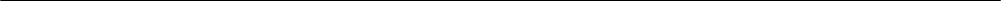 Modalità di cattura dei felini da sterilizzare, (fino a punti 15)Luogo e data __________________Firma del Presidente dell’AssociazioneLa presente	dichiarazione deve essere corredata da copia fotostatica di un documento d’identità del sottoscrittore.